3.ТЕХНИЧЕСКИЕ ХАРАКТЕРИСТИКИ.3.1. Терминальный модуль (ФДЧ-ТМ).Питание от однофазной сетипеременного тока напряжением, В.........................……. 220 ± 10 %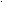 частота питающей сети, Гц........................................……. 50 ± 2%мощность, потребляемая на канал, В х А, не более......... 2Выходные сигналы:а) Индикация состояния стрелочным прибором и светодиоднымииндикаторами.б) Изменение сопротивления контактов реле(845HN-2C-C),TIANBOКонтакты реле нормально замкнуты, Ом............................. 0,3Контакты реле нормально разомкнуты, Мом.................... >20Коммутируемое напряжение В, не более………………..… 220Коммутируемая мощность Вт, не более ……………….….. 20Время срабатывания при появлении илипогасании пламени (не более), сек. ..…..……..…………….. 33.2. В устройстве предусмотрена, регулируемая навеснымрезистором, задержка срабатывания выходного реле.-4-3.3. Условия эксплуатации ТМ.Температура окружающего воздуха, º С.................…….. 0-603.4. Установочный модуль (ФДЧ-УМ).Напряжение питания, В...........................................………. 9 /( ± 10%)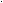 Динамическое темновое сопротивление, Ком..........…… 30-80Диапазон спектральной чувствительности, мкм………… 0,4-1,8Параметры линии связи ФДЧ (УМ-ТМ)Предпочтительно одножильный экранированный кабель RG –58и т. п.Активное сопротивление центральной жилы кабеляна всей длине линии передачи, Ом, не более……..….…… 153.5. Условия эксплуатации УМ.Температура окружающего воздуха, º С..................……… 0-80Температурная перегрузка с сохранениемработоспособности, ºС.............................................……… 100-1053.6. Габаритные размеры ТМ и УМ.ТМ,мм.................................................................…………х200х80УМ,мм...................................................................…………..Ф 25х100